Уважаемые родители!В образовательном учреждении организован«Час психолога», в рамках которого проводятся групповые и индивидуальные консультации, а также занятия для родителей по возникающим проблемным ситуациямВопросы, с которыми вы можете обратиться за помощью:возрастные особенности ребенкаготовность к школе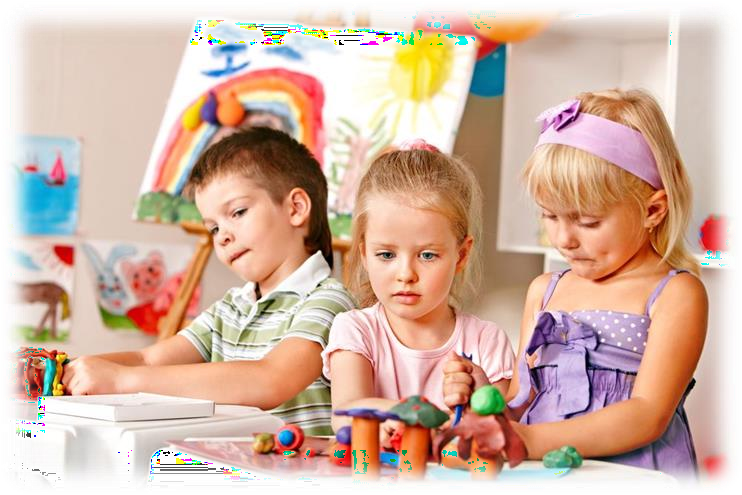 трудности обучения и поведения посттравматическая стрессоваяреакция (ПТСР)насилиепрофориентацияадаптациятревожностьстрахиЕсли Вы желаете повысить уровеньпедагогической компетентности, а также стремитесь к взаимопониманию с вашим ребенком, то будем рады Вас видеть!Педагог-психологначальной школы (1-3 классы)	                               Психологическое консультирование родителей	                                                                                             (законных представителей)Гасанова Таина Темирхановна          Телефон- 89882980021Педагог-психологсредней школы (4-6 классы)Абдуллаева Патимат МагомедрасуловнаТелефон - 898966940663. Педагог-психолог старшей школы             (7-11 классы)Алиева Марьям Усманасхабовна        Телефон -89285790474     Понедельник с 9:00 до 12:00Пятница с 14:00 до 17:00       Понедельник  с 10:00 до 11:30Четверг с 11:00 до 14:00            Вторник с 11:00 до 12:30Средас 10:00 до 11:30